Report of Driving Time and Use of Safety Rest Stops/Přehled o době jíždy a čerpání bezpečnostních přestávek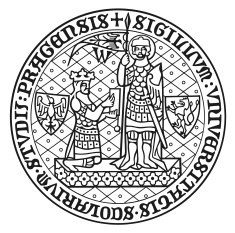 Driver/Řidič: ……………………………………….     License Plate Number of Vehicle/Registrační značka vozidla: …………Date/DatumTime/HodinaTime/HodinaTime/HodinaTime/HodinaTime/HodinaTime/HodinaNotes/PoznámkaStart of Travel/Zahájaní JízdyRest Stops/Bezpečnostní přestávkaRest Stops/Bezpečnostní přestávkaRest Stops/Bezpečnostní přestávkaRest Stops/Bezpečnostní přestávkaEnd of Travel/Konec JízdyStart of Travel/Zahájaní JízdyStart/PočátekEnd/KonecStart/PočátekEnd/KonecEnd of Travel/Konec Jízdy……..…….…….…….…….…….…….…………………….….……..…….…….…….…….…….…….…………………….….……..…….…….…….…….…….…….…………………….….……..…….…….…….…….…….…….…………………….….……..…….…….…….…….…….…….…………………….….……..…….…….…….…….…….…….…………………….….……..…….…….…….…….…….…….…………………….….……..…….…….…….…….…….…….…………………….….……..…….…….…….…….…….…….…………………….….……..…….…….…….…….…….…….…………………….….……..…….…….…….…….…….…….…………………….….……..…….…….…….…….…….…….…………………….….……..…….…….…….…….…….…….…………………….….……..…….…….…….…….…….…….…………………….….……..…….…….…….…….…….…….…………………….….……..…….…….…….…….…….…….…………………….….